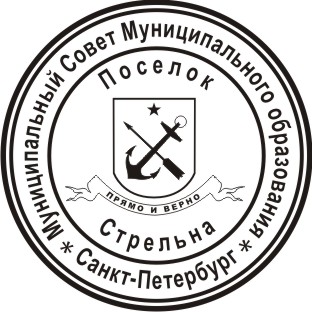 МЕСТНАЯ АДМИНИСТРАЦИЯМУНИЦИПАЛЬНОГО ОБРАЗОВАНИЯ ПОСЕЛОК СТРЕЛЬНАПОСТАНОВЛЕНИЕ«Об утверждении Порядка формирования и ведения реестра муниципальных услуг»В соответствии с частью 7 статьи 11 Федерального закона от 27.09.2010 № 210-ФЗ «Об организации предоставления государственных и муниципальных услуг», Уставом Внутригородского муниципального образования Санкт-Петербурга поселок СтрельнаПОСТАНОВЛЯЮ:          1. Утвердить Порядок формирования и ведения реестра муниципальных услуг согласно приложению 1 к настоящему постановлению.2. Настоящее постановление вступает в силу с момента его официального опубликования (обнародования).3. Контроль за исполнением настоящего постановления оставляю за собой. Глава местной администрации                                                  И.А. Климачева                      Приложение 1к постановлению Местной администрации Муниципального образования поселок Стрельна от _____ № _______Порядок формирования и ведения реестра муниципальных услуг1. Общие положения1.1. Настоящий Порядок устанавливает требования к формированию и ведению реестра муниципальных услуг (далее – Реестр).1.2. Реестр ведется в электронном виде.1.3. Реестр содержит сведения о муниципальных услугах, предоставляемых Внутригородским муниципальным образованием Санкт-Петербурга поселок Стрельна, в соответствии с Приложением к настоящему Порядку.1.4. Формирование и ведение Реестра обеспечивает специалист  Местной администрации Муниципального образования поселок Стрельна  на основании распоряжения местной администрации (далее –специалист).1.5. Специалист выполняет следующие функции:- определяет функциональные требования к программно-техническим средствам формирования и ведения Реестра;- обеспечивает защиту информации, размещаемой в Реестре, от несанкционированного изменения;- организует регламентированный доступ ответственных лиц к Реестру для предоставления и размещения сведений о муниципальных услугах и обеспечивает их технической поддержкой;- осуществляет фиксирование и хранение информации об истории изменений сведений о муниципальных услугах, обеспечивает создание и хранение архивных копий Реестра;- обеспечивает фиксирование и осуществляет хранение сведений о фактах доступа к Реестру, а также об ответственных лицах, осуществивших предоставление и размещение сведений о муниципальных услугах в Реестр.2. Формирование и ведение Реестра 2.1. Процедура формирования и ведения Реестра осуществляется путем размещения сведений о муниципальных услугах на официальном сайте (далее – сведения о муниципальных услугах).2.2. Размещение сведений о муниципальных услугах производится  в каждом случае установления и (или) изменения сведений, определенных в приложении к настоящему Порядку, в срок, не превышающий 10 рабочих дней  со дня вступления в силу муниципальных нормативных правовых актов, регулирующих предоставление муниципальной услуги, изменяющих условия предоставления муниципальной услуги, сведения о которой подлежат включению или включены в Реестр.2.3. Сведения о муниципальных услугах, до их размещения на официальном сайте, подлежат проверке на актуальность, полноту, достоверность и соответствие нормативным правовым актам, регулирующим предоставление муниципальной услуги.Если по результатам проверки сведений о муниципальных услугах выявлены нарушения, то такие сведения не размещаются, и информация о допущенных нарушениях с предложением об их устранении и повторном предоставлении сведений о муниципальных услугах доводится до сведения исполнителя. Повторное предоставление сведений о муниципальных услугах осуществляется не позднее трех дней со дня уведомления о допущенных нарушениях.2.4.  Сведения о муниципальных услугах исключаются из Реестра на следующих основаниях:- вступление в силу федеральных законов, законов Санкт-Петербурга, которыми упразднено предоставление муниципальной услуги;- несоответствие сведений об услугах, размещенных в Реестре, требованиям настоящего Порядка при условии, что это несоответствие не может быть устранено путем внесения изменений в такие сведения.Приложениек Порядку формирования и ведения  реестра муниципальных услугПеречень сведений  о муниципальной услугедля размещения в реестре муниципальных услугНаименование муниципальной услуги.Наименование органа местного самоуправления, предоставляющего  муниципальную услугу.Место предоставления муниципальной услуги (адрес).Перечень нормативных правовых актов, устанавливающих основания для предоставления муниципальной услуги, с указанием их реквизитов (дата, номер и название).Наименование административного регламента с указанием реквизитов утвердившего его нормативного правового акта и источников его официального опубликования, а также сведения о дате вступления в силу административного регламента, если регламент не утвержден, размещается только его наименование.Ссылка на текст административного регламента либо проекта административного регламента, размещенного в сети Интернет.Описание результата предоставления муниципальной услуги;Категория заявителей, которым предоставляется муниципальная услуга; Сведения о местах информирования о порядке предоставления муниципальной услуги;Срок предоставления муниципальной услуги;Сведения о документах, подлежащих представлению заявителем для получения муниципальной услуги;Формы запросов (при возможности также в электронной форме) за предоставлением муниципальной услуги с образцами их заполнения;Сведения о возмездности	(безвозмездности)	предоставления муниципальной услуги, нормативных правовых основаниях и размерах платы, взимаемой с заявителя, если муниципальная услуга предоставляется на возмездной основе, методиках расчета платы за предоставление муниципальной услуги с указанием муниципального нормативного правового акта, которым она утверждена;Информация об административных процедурах, подлежащих выполнению в муниципалитете при предоставлении муниципальной услуги, в том числе информация о промежуточных и окончательных сроках таких административных процедур;Сведения о порядке обжалования решений и действий (бездействия) органа местного самоуправления, а также должностных лиц и муниципальных служащих при предоставлении муниципальной услуги и информация о должностных лицах, уполномоченных на рассмотрение жалоб, их контактные данные.Срок предоставления муниципальной услуги.Сведения о возмездности (безвозмездности) предоставления муниципальной услуги, нормативных правовых основаниях и размерах платы, взимаемой  с заявителя, если муниципальная услуга предоставляется на возмездной основе, методиках расчета платы за предоставление муниципальной услуги с указанием муниципального нормативного правового акта, которым она утверждена.26.06.2020поселок Стрельна№ 56